FSF1P											Nom: _____________________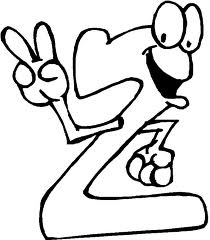 Complétez les feuilles suivantes afin de vous préparer pour le test.  Donnez-les à votre prof AVANT le test et recevez deux points bonis!!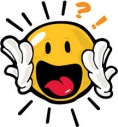 Traduisez le vocabulaire suivant :maintenant - __________________      centre commercial - ______________________derrière - _______________     où - ____________     à côté de - __________________ou - ______________      en face de - _____________      perdu - __________________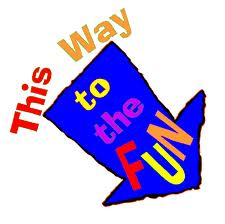 Ecrivez en anglais :À droite - _____________________Tout droit - ______________________À gauche - _____________________L’hôtel de ville - ______________________Les jardins - _________________________ Conjuguez et traduisez :  ALLER Ecrivez les 4 « to the » en français.   _______, __________, __________, _________Ecrivez en français :You go to school - ____________________________________________________The boys are going to the movies - ________________________________________We are going to the gardens - ____________________________________________I am going to city hall - _________________________________________________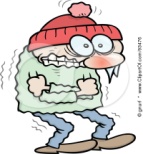 Écrivez en français: It’s cold - ______________________  		because - _________________________To do grocery shopping - ______________________________________To ski  _________________________   	 the spring - ________________________It’s snowing - __________________________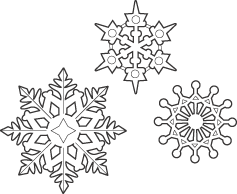 Ecrivez en anglais:      l’été - _________________  	l’automne - ______________Il fait du vent - ___________________          Il fait mauvais - ______________________It’s nice out (3 ways) - _____________________________ ,   ou   _______________________________, 	ou   ___________________________Il pleut - _________________________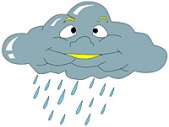 Quel temps fait-il à:     	Iqaluit - __________________________________________Miami - ________________________________________________Vancouver - ____________________________________________Lindsay - _______________________________________________Conjuguez et traduisez :  FAIRE Excrivez l’expression avec FAIRE : 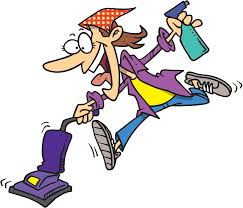 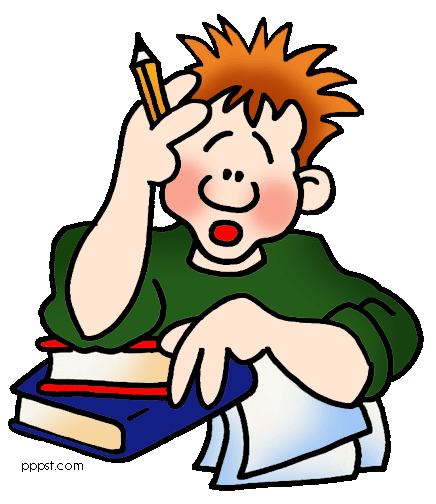 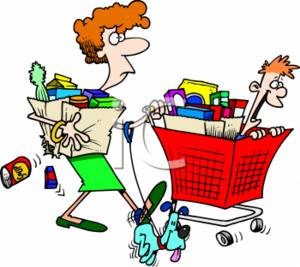 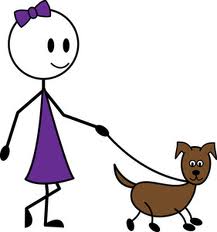 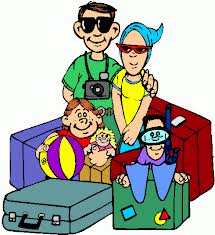 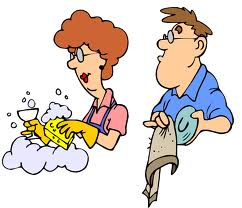 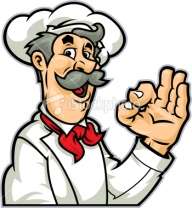 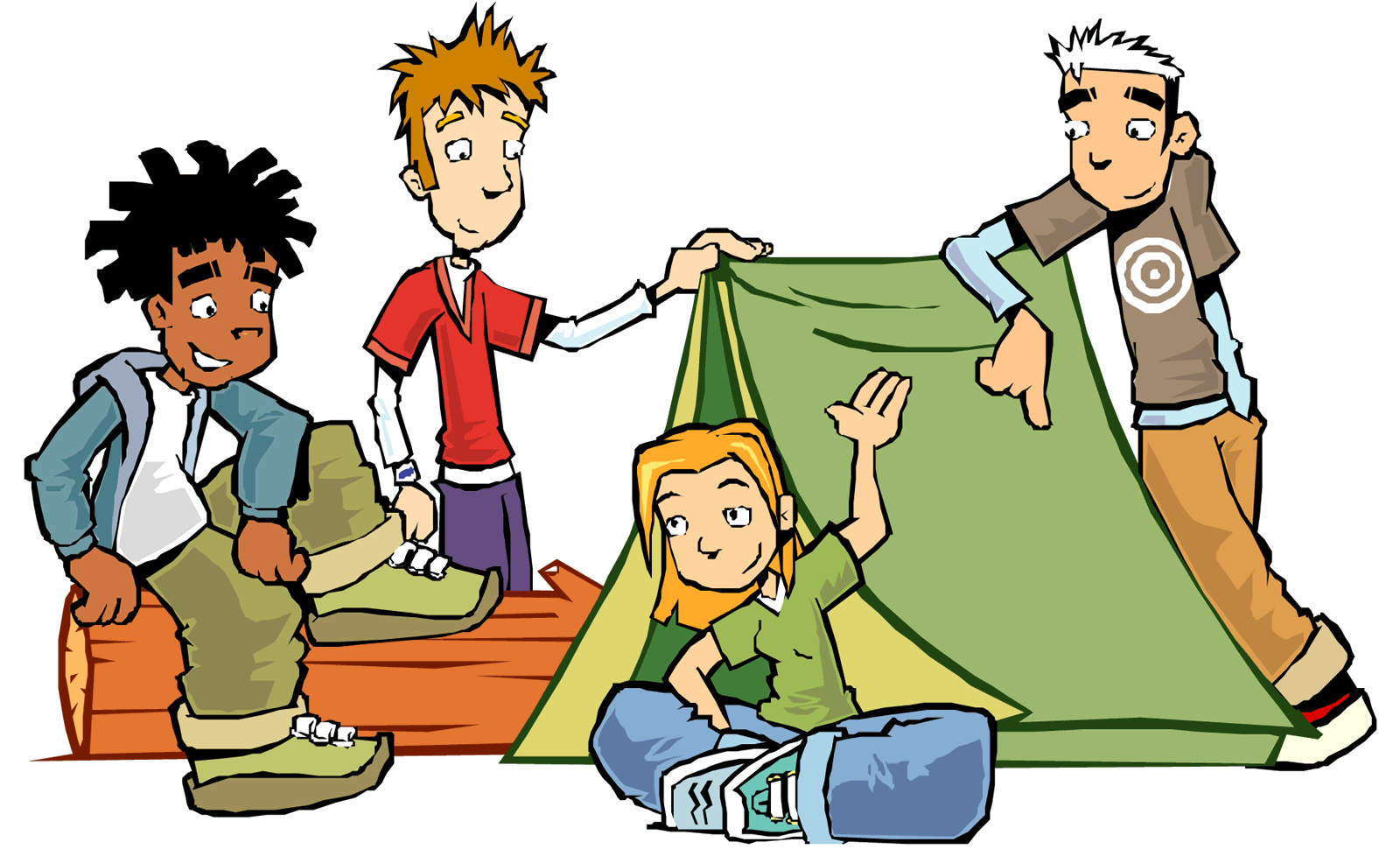  Quelles activités (avec faire!) est-ce que tu fais : 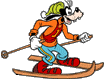 En automne :  _______________________________________En hiver - ___________________________________________Au printemps  _______________________________________En été - ____________________________________________Nommez les moyens de transport :  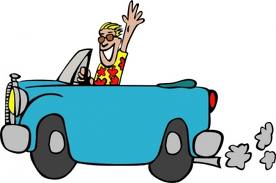 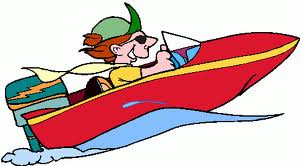 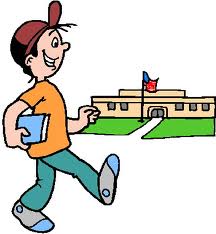 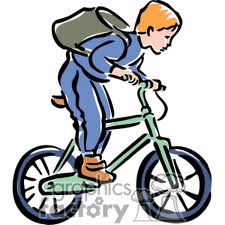 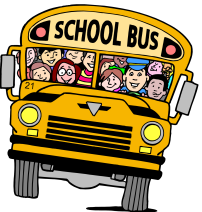 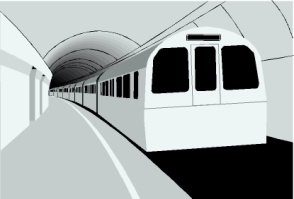 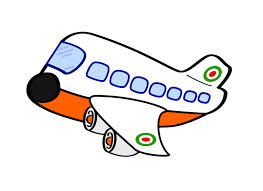 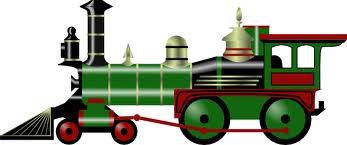 Comment est-ce que vous arrivez :À l’école - ______________________  	au cinéma - ___________________________Au parc - _______________________	à la pharmacie - ________________________Chez le voisin (neighbour)  _______________________  en France - _______________________À Ottawa - ______________________   à traverser (cross) l’océan - _______________________Traduisez en anglais :   ou - _____________  et - _____________   parce que  ________________Complétez les phrases suivantes (use words from #14):Pourquoi est-ce que tu vas au cinéma en voiture?   _____________________   il pleut.Jérôme _______ Emma sont de Bottonville.Est-ce que tu vas à l’école à pied _______ en autobus?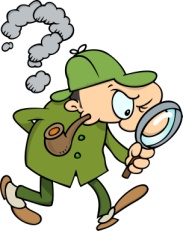 Traduisez en français :In winter, I go to school by bus because it is cold out. ____________________________________________________________________________Now I am going to school to study and to play.____________________________________________________________________________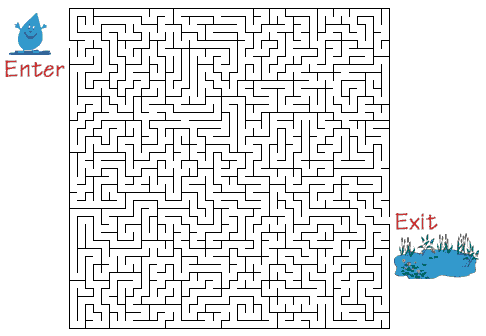 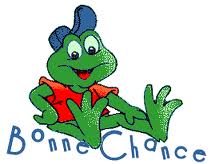 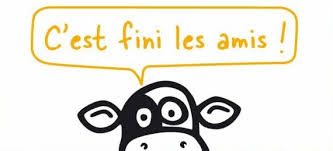 Je ___________I go, am goingNous ____________Tu ___________Vous ____________Il ____________Ils ______________Elle ___________Elles _____________Je ___________I do/make), am doing/makingNous ____________Tu ___________Vous ____________Il ____________Ils ______________Elle ___________Elles _____________